   Governo do Estado do Espírito Santo   Governo do Estado do Espírito Santo   Governo do Estado do Espírito Santo   Governo do Estado do Espírito Santo   Governo do Estado do Espírito Santo   Governo do Estado do Espírito Santo   Governo do Estado do Espírito Santo   Governo do Estado do Espírito Santo   Governo do Estado do Espírito Santo   Governo do Estado do Espírito Santo   Governo do Estado do Espírito Santo   Governo do Estado do Espírito Santo   Governo do Estado do Espírito Santo   Governo do Estado do Espírito Santo   Governo do Estado do Espírito Santo   Governo do Estado do Espírito Santo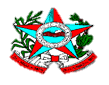    Secretaria de Estado de Direitos Humanos   Secretaria de Estado de Direitos Humanos   Secretaria de Estado de Direitos Humanos   Secretaria de Estado de Direitos Humanos   Secretaria de Estado de Direitos Humanos   Secretaria de Estado de Direitos Humanos   Secretaria de Estado de Direitos Humanos   Secretaria de Estado de Direitos Humanos   Secretaria de Estado de Direitos Humanos   Secretaria de Estado de Direitos Humanos   Secretaria de Estado de Direitos Humanos   Secretaria de Estado de Direitos Humanos   Secretaria de Estado de Direitos Humanos   Secretaria de Estado de Direitos Humanos   Secretaria de Estado de Direitos Humanos   Secretaria de Estado de Direitos Humanos   Secretaria de Estado de Direitos Humanos   Secretaria de Estado de Direitos Humanos   Secretaria de Estado de Direitos Humanos   Secretaria de Estado de Direitos Humanos   Secretaria de Estado de Direitos Humanos   Secretaria de Estado de Direitos Humanos   Secretaria de Estado de Direitos Humanos   Secretaria de Estado de Direitos Humanos   Secretaria de Estado de Direitos Humanos   Secretaria de Estado de Direitos Humanos   Instituto de Atendimento Socioeducativo do Espirito Santo   Instituto de Atendimento Socioeducativo do Espirito Santo   Instituto de Atendimento Socioeducativo do Espirito Santo   Instituto de Atendimento Socioeducativo do Espirito Santo   Instituto de Atendimento Socioeducativo do Espirito Santo   Instituto de Atendimento Socioeducativo do Espirito Santo   Instituto de Atendimento Socioeducativo do Espirito Santo   Instituto de Atendimento Socioeducativo do Espirito Santo   Instituto de Atendimento Socioeducativo do Espirito Santo   Instituto de Atendimento Socioeducativo do Espirito Santo   Instituto de Atendimento Socioeducativo do Espirito Santo   Instituto de Atendimento Socioeducativo do Espirito Santo   Instituto de Atendimento Socioeducativo do Espirito Santo   Instituto de Atendimento Socioeducativo do Espirito Santo   Instituto de Atendimento Socioeducativo do Espirito Santo   Instituto de Atendimento Socioeducativo do Espirito Santo   Instituto de Atendimento Socioeducativo do Espirito Santo   Instituto de Atendimento Socioeducativo do Espirito Santo   Instituto de Atendimento Socioeducativo do Espirito Santo   Instituto de Atendimento Socioeducativo do Espirito Santo   Instituto de Atendimento Socioeducativo do Espirito Santo   Instituto de Atendimento Socioeducativo do Espirito Santo   Instituto de Atendimento Socioeducativo do Espirito Santo   Instituto de Atendimento Socioeducativo do Espirito Santo   Instituto de Atendimento Socioeducativo do Espirito Santo   Instituto de Atendimento Socioeducativo do Espirito SantoDECLARAÇÃO DE ATUALIZAÇÃO DE DADOS PESSOAIS – CENSO 2021DECLARAÇÃO DE ATUALIZAÇÃO DE DADOS PESSOAIS – CENSO 2021DECLARAÇÃO DE ATUALIZAÇÃO DE DADOS PESSOAIS – CENSO 2021DECLARAÇÃO DE ATUALIZAÇÃO DE DADOS PESSOAIS – CENSO 2021DECLARAÇÃO DE ATUALIZAÇÃO DE DADOS PESSOAIS – CENSO 2021DECLARAÇÃO DE ATUALIZAÇÃO DE DADOS PESSOAIS – CENSO 2021DECLARAÇÃO DE ATUALIZAÇÃO DE DADOS PESSOAIS – CENSO 2021DECLARAÇÃO DE ATUALIZAÇÃO DE DADOS PESSOAIS – CENSO 2021DECLARAÇÃO DE ATUALIZAÇÃO DE DADOS PESSOAIS – CENSO 2021DECLARAÇÃO DE ATUALIZAÇÃO DE DADOS PESSOAIS – CENSO 2021DECLARAÇÃO DE ATUALIZAÇÃO DE DADOS PESSOAIS – CENSO 2021DECLARAÇÃO DE ATUALIZAÇÃO DE DADOS PESSOAIS – CENSO 2021DECLARAÇÃO DE ATUALIZAÇÃO DE DADOS PESSOAIS – CENSO 2021DECLARAÇÃO DE ATUALIZAÇÃO DE DADOS PESSOAIS – CENSO 2021DECLARAÇÃO DE ATUALIZAÇÃO DE DADOS PESSOAIS – CENSO 2021DECLARAÇÃO DE ATUALIZAÇÃO DE DADOS PESSOAIS – CENSO 2021DECLARAÇÃO DE ATUALIZAÇÃO DE DADOS PESSOAIS – CENSO 2021DECLARAÇÃO DE ATUALIZAÇÃO DE DADOS PESSOAIS – CENSO 2021DECLARAÇÃO DE ATUALIZAÇÃO DE DADOS PESSOAIS – CENSO 2021DECLARAÇÃO DE ATUALIZAÇÃO DE DADOS PESSOAIS – CENSO 2021DECLARAÇÃO DE ATUALIZAÇÃO DE DADOS PESSOAIS – CENSO 2021DECLARAÇÃO DE ATUALIZAÇÃO DE DADOS PESSOAIS – CENSO 2021DECLARAÇÃO DE ATUALIZAÇÃO DE DADOS PESSOAIS – CENSO 2021DECLARAÇÃO DE ATUALIZAÇÃO DE DADOS PESSOAIS – CENSO 2021DECLARAÇÃO DE ATUALIZAÇÃO DE DADOS PESSOAIS – CENSO 2021DECLARAÇÃO DE ATUALIZAÇÃO DE DADOS PESSOAIS – CENSO 2021DECLARAÇÃO DE ATUALIZAÇÃO DE DADOS PESSOAIS – CENSO 2021DECLARAÇÃO DE ATUALIZAÇÃO DE DADOS PESSOAIS – CENSO 2021DECLARAÇÃO DE ATUALIZAÇÃO DE DADOS PESSOAIS – CENSO 2021DECLARAÇÃO DE ATUALIZAÇÃO DE DADOS PESSOAIS – CENSO 2021DECLARAÇÃO DE ATUALIZAÇÃO DE DADOS PESSOAIS – CENSO 2021DECLARAÇÃO DE ATUALIZAÇÃO DE DADOS PESSOAIS – CENSO 2021DECLARAÇÃO DE ATUALIZAÇÃO DE DADOS PESSOAIS – CENSO 2021DECLARAÇÃO DE ATUALIZAÇÃO DE DADOS PESSOAIS – CENSO 2021DECLARAÇÃO DE ATUALIZAÇÃO DE DADOS PESSOAIS – CENSO 2021DECLARAÇÃO DE ATUALIZAÇÃO DE DADOS PESSOAIS – CENSO 2021DECLARAÇÃO DE ATUALIZAÇÃO DE DADOS PESSOAIS – CENSO 2021DECLARAÇÃO DE ATUALIZAÇÃO DE DADOS PESSOAIS – CENSO 2021DECLARAÇÃO DE ATUALIZAÇÃO DE DADOS PESSOAIS – CENSO 2021DECLARAÇÃO DE ATUALIZAÇÃO DE DADOS PESSOAIS – CENSO 2021DADOS PESSOAISDADOS PESSOAISDADOS PESSOAISDADOS PESSOAISDADOS PESSOAISDADOS PESSOAISDADOS PESSOAISDADOS PESSOAISDADOS PESSOAISDADOS PESSOAISDADOS PESSOAISDADOS PESSOAISDADOS PESSOAISDADOS PESSOAISDADOS PESSOAISDADOS PESSOAISDADOS PESSOAISDADOS PESSOAISDADOS PESSOAISDADOS PESSOAISDADOS PESSOAISDADOS PESSOAISDADOS PESSOAISDADOS PESSOAISDADOS PESSOAISDADOS PESSOAISDADOS PESSOAISDADOS PESSOAISDADOS PESSOAISDADOS PESSOAISDADOS PESSOAISDADOS PESSOAISDADOS PESSOAISDADOS PESSOAISDADOS PESSOAISDADOS PESSOAISDADOS PESSOAISDADOS PESSOAISDADOS PESSOAISDADOS PESSOAISNº FuncionalNº FuncionalNº FuncionalNº FuncionalNº FuncionalNº FuncionalNome do ServidorNome do ServidorNome do ServidorNome do ServidorNome do ServidorNome do ServidorNome do ServidorÓrgãoÓrgãoÓrgãoCargoCargoCargoTelefone ParticularTelefone ParticularTelefone ParticularTelefone ParticularTelefone ParticularTelefone ParticularTelefone ParticularTelefone ParticularE-mail ParticularE-mail ParticularE-mail ParticularE-mail ParticularE-mail ParticularE-mail ParticularEndereço:Endereço:Endereço:Endereço:Endereço:CEPCEPBairroBairroBairroCidadeCidadeCidadeEstadoEstadoEstadoDECLARO PARA FINS DE CUMPRIMENTO DA PORTARIA 22-R/2017, QUE ESTABELECE CRITÉRIOS PARA REALIZAÇÃO DO CENSO BIANUAL JUNTO AO SISTEMA INTEGRADO DE ADMINISTRAÇÃO DE RECURSOS HUMANOS DO ESPÍRITO SANTO – SIARHES, QUE OS DADOS ABAIXO ASSINALADOS NÃO NECESSITAM DE COMPROVAÇÃO DOCUMENTAL POR ESTAREM ATUALIZADOS NO SIARHES, NÃO TENDO SOFRIDO ALTERAÇÃO DESDE O ÚLTIMO CENSO REALIZADO EM 2019.DECLARO PARA FINS DE CUMPRIMENTO DA PORTARIA 22-R/2017, QUE ESTABELECE CRITÉRIOS PARA REALIZAÇÃO DO CENSO BIANUAL JUNTO AO SISTEMA INTEGRADO DE ADMINISTRAÇÃO DE RECURSOS HUMANOS DO ESPÍRITO SANTO – SIARHES, QUE OS DADOS ABAIXO ASSINALADOS NÃO NECESSITAM DE COMPROVAÇÃO DOCUMENTAL POR ESTAREM ATUALIZADOS NO SIARHES, NÃO TENDO SOFRIDO ALTERAÇÃO DESDE O ÚLTIMO CENSO REALIZADO EM 2019.DECLARO PARA FINS DE CUMPRIMENTO DA PORTARIA 22-R/2017, QUE ESTABELECE CRITÉRIOS PARA REALIZAÇÃO DO CENSO BIANUAL JUNTO AO SISTEMA INTEGRADO DE ADMINISTRAÇÃO DE RECURSOS HUMANOS DO ESPÍRITO SANTO – SIARHES, QUE OS DADOS ABAIXO ASSINALADOS NÃO NECESSITAM DE COMPROVAÇÃO DOCUMENTAL POR ESTAREM ATUALIZADOS NO SIARHES, NÃO TENDO SOFRIDO ALTERAÇÃO DESDE O ÚLTIMO CENSO REALIZADO EM 2019.DECLARO PARA FINS DE CUMPRIMENTO DA PORTARIA 22-R/2017, QUE ESTABELECE CRITÉRIOS PARA REALIZAÇÃO DO CENSO BIANUAL JUNTO AO SISTEMA INTEGRADO DE ADMINISTRAÇÃO DE RECURSOS HUMANOS DO ESPÍRITO SANTO – SIARHES, QUE OS DADOS ABAIXO ASSINALADOS NÃO NECESSITAM DE COMPROVAÇÃO DOCUMENTAL POR ESTAREM ATUALIZADOS NO SIARHES, NÃO TENDO SOFRIDO ALTERAÇÃO DESDE O ÚLTIMO CENSO REALIZADO EM 2019.DECLARO PARA FINS DE CUMPRIMENTO DA PORTARIA 22-R/2017, QUE ESTABELECE CRITÉRIOS PARA REALIZAÇÃO DO CENSO BIANUAL JUNTO AO SISTEMA INTEGRADO DE ADMINISTRAÇÃO DE RECURSOS HUMANOS DO ESPÍRITO SANTO – SIARHES, QUE OS DADOS ABAIXO ASSINALADOS NÃO NECESSITAM DE COMPROVAÇÃO DOCUMENTAL POR ESTAREM ATUALIZADOS NO SIARHES, NÃO TENDO SOFRIDO ALTERAÇÃO DESDE O ÚLTIMO CENSO REALIZADO EM 2019.DECLARO PARA FINS DE CUMPRIMENTO DA PORTARIA 22-R/2017, QUE ESTABELECE CRITÉRIOS PARA REALIZAÇÃO DO CENSO BIANUAL JUNTO AO SISTEMA INTEGRADO DE ADMINISTRAÇÃO DE RECURSOS HUMANOS DO ESPÍRITO SANTO – SIARHES, QUE OS DADOS ABAIXO ASSINALADOS NÃO NECESSITAM DE COMPROVAÇÃO DOCUMENTAL POR ESTAREM ATUALIZADOS NO SIARHES, NÃO TENDO SOFRIDO ALTERAÇÃO DESDE O ÚLTIMO CENSO REALIZADO EM 2019.DECLARO PARA FINS DE CUMPRIMENTO DA PORTARIA 22-R/2017, QUE ESTABELECE CRITÉRIOS PARA REALIZAÇÃO DO CENSO BIANUAL JUNTO AO SISTEMA INTEGRADO DE ADMINISTRAÇÃO DE RECURSOS HUMANOS DO ESPÍRITO SANTO – SIARHES, QUE OS DADOS ABAIXO ASSINALADOS NÃO NECESSITAM DE COMPROVAÇÃO DOCUMENTAL POR ESTAREM ATUALIZADOS NO SIARHES, NÃO TENDO SOFRIDO ALTERAÇÃO DESDE O ÚLTIMO CENSO REALIZADO EM 2019.DECLARO PARA FINS DE CUMPRIMENTO DA PORTARIA 22-R/2017, QUE ESTABELECE CRITÉRIOS PARA REALIZAÇÃO DO CENSO BIANUAL JUNTO AO SISTEMA INTEGRADO DE ADMINISTRAÇÃO DE RECURSOS HUMANOS DO ESPÍRITO SANTO – SIARHES, QUE OS DADOS ABAIXO ASSINALADOS NÃO NECESSITAM DE COMPROVAÇÃO DOCUMENTAL POR ESTAREM ATUALIZADOS NO SIARHES, NÃO TENDO SOFRIDO ALTERAÇÃO DESDE O ÚLTIMO CENSO REALIZADO EM 2019.DECLARO PARA FINS DE CUMPRIMENTO DA PORTARIA 22-R/2017, QUE ESTABELECE CRITÉRIOS PARA REALIZAÇÃO DO CENSO BIANUAL JUNTO AO SISTEMA INTEGRADO DE ADMINISTRAÇÃO DE RECURSOS HUMANOS DO ESPÍRITO SANTO – SIARHES, QUE OS DADOS ABAIXO ASSINALADOS NÃO NECESSITAM DE COMPROVAÇÃO DOCUMENTAL POR ESTAREM ATUALIZADOS NO SIARHES, NÃO TENDO SOFRIDO ALTERAÇÃO DESDE O ÚLTIMO CENSO REALIZADO EM 2019.DECLARO PARA FINS DE CUMPRIMENTO DA PORTARIA 22-R/2017, QUE ESTABELECE CRITÉRIOS PARA REALIZAÇÃO DO CENSO BIANUAL JUNTO AO SISTEMA INTEGRADO DE ADMINISTRAÇÃO DE RECURSOS HUMANOS DO ESPÍRITO SANTO – SIARHES, QUE OS DADOS ABAIXO ASSINALADOS NÃO NECESSITAM DE COMPROVAÇÃO DOCUMENTAL POR ESTAREM ATUALIZADOS NO SIARHES, NÃO TENDO SOFRIDO ALTERAÇÃO DESDE O ÚLTIMO CENSO REALIZADO EM 2019.DECLARO PARA FINS DE CUMPRIMENTO DA PORTARIA 22-R/2017, QUE ESTABELECE CRITÉRIOS PARA REALIZAÇÃO DO CENSO BIANUAL JUNTO AO SISTEMA INTEGRADO DE ADMINISTRAÇÃO DE RECURSOS HUMANOS DO ESPÍRITO SANTO – SIARHES, QUE OS DADOS ABAIXO ASSINALADOS NÃO NECESSITAM DE COMPROVAÇÃO DOCUMENTAL POR ESTAREM ATUALIZADOS NO SIARHES, NÃO TENDO SOFRIDO ALTERAÇÃO DESDE O ÚLTIMO CENSO REALIZADO EM 2019.DECLARO PARA FINS DE CUMPRIMENTO DA PORTARIA 22-R/2017, QUE ESTABELECE CRITÉRIOS PARA REALIZAÇÃO DO CENSO BIANUAL JUNTO AO SISTEMA INTEGRADO DE ADMINISTRAÇÃO DE RECURSOS HUMANOS DO ESPÍRITO SANTO – SIARHES, QUE OS DADOS ABAIXO ASSINALADOS NÃO NECESSITAM DE COMPROVAÇÃO DOCUMENTAL POR ESTAREM ATUALIZADOS NO SIARHES, NÃO TENDO SOFRIDO ALTERAÇÃO DESDE O ÚLTIMO CENSO REALIZADO EM 2019.DECLARO PARA FINS DE CUMPRIMENTO DA PORTARIA 22-R/2017, QUE ESTABELECE CRITÉRIOS PARA REALIZAÇÃO DO CENSO BIANUAL JUNTO AO SISTEMA INTEGRADO DE ADMINISTRAÇÃO DE RECURSOS HUMANOS DO ESPÍRITO SANTO – SIARHES, QUE OS DADOS ABAIXO ASSINALADOS NÃO NECESSITAM DE COMPROVAÇÃO DOCUMENTAL POR ESTAREM ATUALIZADOS NO SIARHES, NÃO TENDO SOFRIDO ALTERAÇÃO DESDE O ÚLTIMO CENSO REALIZADO EM 2019.DECLARO PARA FINS DE CUMPRIMENTO DA PORTARIA 22-R/2017, QUE ESTABELECE CRITÉRIOS PARA REALIZAÇÃO DO CENSO BIANUAL JUNTO AO SISTEMA INTEGRADO DE ADMINISTRAÇÃO DE RECURSOS HUMANOS DO ESPÍRITO SANTO – SIARHES, QUE OS DADOS ABAIXO ASSINALADOS NÃO NECESSITAM DE COMPROVAÇÃO DOCUMENTAL POR ESTAREM ATUALIZADOS NO SIARHES, NÃO TENDO SOFRIDO ALTERAÇÃO DESDE O ÚLTIMO CENSO REALIZADO EM 2019.DECLARO PARA FINS DE CUMPRIMENTO DA PORTARIA 22-R/2017, QUE ESTABELECE CRITÉRIOS PARA REALIZAÇÃO DO CENSO BIANUAL JUNTO AO SISTEMA INTEGRADO DE ADMINISTRAÇÃO DE RECURSOS HUMANOS DO ESPÍRITO SANTO – SIARHES, QUE OS DADOS ABAIXO ASSINALADOS NÃO NECESSITAM DE COMPROVAÇÃO DOCUMENTAL POR ESTAREM ATUALIZADOS NO SIARHES, NÃO TENDO SOFRIDO ALTERAÇÃO DESDE O ÚLTIMO CENSO REALIZADO EM 2019.DECLARO PARA FINS DE CUMPRIMENTO DA PORTARIA 22-R/2017, QUE ESTABELECE CRITÉRIOS PARA REALIZAÇÃO DO CENSO BIANUAL JUNTO AO SISTEMA INTEGRADO DE ADMINISTRAÇÃO DE RECURSOS HUMANOS DO ESPÍRITO SANTO – SIARHES, QUE OS DADOS ABAIXO ASSINALADOS NÃO NECESSITAM DE COMPROVAÇÃO DOCUMENTAL POR ESTAREM ATUALIZADOS NO SIARHES, NÃO TENDO SOFRIDO ALTERAÇÃO DESDE O ÚLTIMO CENSO REALIZADO EM 2019.DECLARO PARA FINS DE CUMPRIMENTO DA PORTARIA 22-R/2017, QUE ESTABELECE CRITÉRIOS PARA REALIZAÇÃO DO CENSO BIANUAL JUNTO AO SISTEMA INTEGRADO DE ADMINISTRAÇÃO DE RECURSOS HUMANOS DO ESPÍRITO SANTO – SIARHES, QUE OS DADOS ABAIXO ASSINALADOS NÃO NECESSITAM DE COMPROVAÇÃO DOCUMENTAL POR ESTAREM ATUALIZADOS NO SIARHES, NÃO TENDO SOFRIDO ALTERAÇÃO DESDE O ÚLTIMO CENSO REALIZADO EM 2019.DECLARO PARA FINS DE CUMPRIMENTO DA PORTARIA 22-R/2017, QUE ESTABELECE CRITÉRIOS PARA REALIZAÇÃO DO CENSO BIANUAL JUNTO AO SISTEMA INTEGRADO DE ADMINISTRAÇÃO DE RECURSOS HUMANOS DO ESPÍRITO SANTO – SIARHES, QUE OS DADOS ABAIXO ASSINALADOS NÃO NECESSITAM DE COMPROVAÇÃO DOCUMENTAL POR ESTAREM ATUALIZADOS NO SIARHES, NÃO TENDO SOFRIDO ALTERAÇÃO DESDE O ÚLTIMO CENSO REALIZADO EM 2019.DECLARO PARA FINS DE CUMPRIMENTO DA PORTARIA 22-R/2017, QUE ESTABELECE CRITÉRIOS PARA REALIZAÇÃO DO CENSO BIANUAL JUNTO AO SISTEMA INTEGRADO DE ADMINISTRAÇÃO DE RECURSOS HUMANOS DO ESPÍRITO SANTO – SIARHES, QUE OS DADOS ABAIXO ASSINALADOS NÃO NECESSITAM DE COMPROVAÇÃO DOCUMENTAL POR ESTAREM ATUALIZADOS NO SIARHES, NÃO TENDO SOFRIDO ALTERAÇÃO DESDE O ÚLTIMO CENSO REALIZADO EM 2019.DECLARO PARA FINS DE CUMPRIMENTO DA PORTARIA 22-R/2017, QUE ESTABELECE CRITÉRIOS PARA REALIZAÇÃO DO CENSO BIANUAL JUNTO AO SISTEMA INTEGRADO DE ADMINISTRAÇÃO DE RECURSOS HUMANOS DO ESPÍRITO SANTO – SIARHES, QUE OS DADOS ABAIXO ASSINALADOS NÃO NECESSITAM DE COMPROVAÇÃO DOCUMENTAL POR ESTAREM ATUALIZADOS NO SIARHES, NÃO TENDO SOFRIDO ALTERAÇÃO DESDE O ÚLTIMO CENSO REALIZADO EM 2019.DECLARO PARA FINS DE CUMPRIMENTO DA PORTARIA 22-R/2017, QUE ESTABELECE CRITÉRIOS PARA REALIZAÇÃO DO CENSO BIANUAL JUNTO AO SISTEMA INTEGRADO DE ADMINISTRAÇÃO DE RECURSOS HUMANOS DO ESPÍRITO SANTO – SIARHES, QUE OS DADOS ABAIXO ASSINALADOS NÃO NECESSITAM DE COMPROVAÇÃO DOCUMENTAL POR ESTAREM ATUALIZADOS NO SIARHES, NÃO TENDO SOFRIDO ALTERAÇÃO DESDE O ÚLTIMO CENSO REALIZADO EM 2019.DECLARO PARA FINS DE CUMPRIMENTO DA PORTARIA 22-R/2017, QUE ESTABELECE CRITÉRIOS PARA REALIZAÇÃO DO CENSO BIANUAL JUNTO AO SISTEMA INTEGRADO DE ADMINISTRAÇÃO DE RECURSOS HUMANOS DO ESPÍRITO SANTO – SIARHES, QUE OS DADOS ABAIXO ASSINALADOS NÃO NECESSITAM DE COMPROVAÇÃO DOCUMENTAL POR ESTAREM ATUALIZADOS NO SIARHES, NÃO TENDO SOFRIDO ALTERAÇÃO DESDE O ÚLTIMO CENSO REALIZADO EM 2019.DECLARO PARA FINS DE CUMPRIMENTO DA PORTARIA 22-R/2017, QUE ESTABELECE CRITÉRIOS PARA REALIZAÇÃO DO CENSO BIANUAL JUNTO AO SISTEMA INTEGRADO DE ADMINISTRAÇÃO DE RECURSOS HUMANOS DO ESPÍRITO SANTO – SIARHES, QUE OS DADOS ABAIXO ASSINALADOS NÃO NECESSITAM DE COMPROVAÇÃO DOCUMENTAL POR ESTAREM ATUALIZADOS NO SIARHES, NÃO TENDO SOFRIDO ALTERAÇÃO DESDE O ÚLTIMO CENSO REALIZADO EM 2019.DECLARO PARA FINS DE CUMPRIMENTO DA PORTARIA 22-R/2017, QUE ESTABELECE CRITÉRIOS PARA REALIZAÇÃO DO CENSO BIANUAL JUNTO AO SISTEMA INTEGRADO DE ADMINISTRAÇÃO DE RECURSOS HUMANOS DO ESPÍRITO SANTO – SIARHES, QUE OS DADOS ABAIXO ASSINALADOS NÃO NECESSITAM DE COMPROVAÇÃO DOCUMENTAL POR ESTAREM ATUALIZADOS NO SIARHES, NÃO TENDO SOFRIDO ALTERAÇÃO DESDE O ÚLTIMO CENSO REALIZADO EM 2019.DECLARO PARA FINS DE CUMPRIMENTO DA PORTARIA 22-R/2017, QUE ESTABELECE CRITÉRIOS PARA REALIZAÇÃO DO CENSO BIANUAL JUNTO AO SISTEMA INTEGRADO DE ADMINISTRAÇÃO DE RECURSOS HUMANOS DO ESPÍRITO SANTO – SIARHES, QUE OS DADOS ABAIXO ASSINALADOS NÃO NECESSITAM DE COMPROVAÇÃO DOCUMENTAL POR ESTAREM ATUALIZADOS NO SIARHES, NÃO TENDO SOFRIDO ALTERAÇÃO DESDE O ÚLTIMO CENSO REALIZADO EM 2019.DECLARO PARA FINS DE CUMPRIMENTO DA PORTARIA 22-R/2017, QUE ESTABELECE CRITÉRIOS PARA REALIZAÇÃO DO CENSO BIANUAL JUNTO AO SISTEMA INTEGRADO DE ADMINISTRAÇÃO DE RECURSOS HUMANOS DO ESPÍRITO SANTO – SIARHES, QUE OS DADOS ABAIXO ASSINALADOS NÃO NECESSITAM DE COMPROVAÇÃO DOCUMENTAL POR ESTAREM ATUALIZADOS NO SIARHES, NÃO TENDO SOFRIDO ALTERAÇÃO DESDE O ÚLTIMO CENSO REALIZADO EM 2019.DECLARO PARA FINS DE CUMPRIMENTO DA PORTARIA 22-R/2017, QUE ESTABELECE CRITÉRIOS PARA REALIZAÇÃO DO CENSO BIANUAL JUNTO AO SISTEMA INTEGRADO DE ADMINISTRAÇÃO DE RECURSOS HUMANOS DO ESPÍRITO SANTO – SIARHES, QUE OS DADOS ABAIXO ASSINALADOS NÃO NECESSITAM DE COMPROVAÇÃO DOCUMENTAL POR ESTAREM ATUALIZADOS NO SIARHES, NÃO TENDO SOFRIDO ALTERAÇÃO DESDE O ÚLTIMO CENSO REALIZADO EM 2019.DECLARO PARA FINS DE CUMPRIMENTO DA PORTARIA 22-R/2017, QUE ESTABELECE CRITÉRIOS PARA REALIZAÇÃO DO CENSO BIANUAL JUNTO AO SISTEMA INTEGRADO DE ADMINISTRAÇÃO DE RECURSOS HUMANOS DO ESPÍRITO SANTO – SIARHES, QUE OS DADOS ABAIXO ASSINALADOS NÃO NECESSITAM DE COMPROVAÇÃO DOCUMENTAL POR ESTAREM ATUALIZADOS NO SIARHES, NÃO TENDO SOFRIDO ALTERAÇÃO DESDE O ÚLTIMO CENSO REALIZADO EM 2019.DECLARO PARA FINS DE CUMPRIMENTO DA PORTARIA 22-R/2017, QUE ESTABELECE CRITÉRIOS PARA REALIZAÇÃO DO CENSO BIANUAL JUNTO AO SISTEMA INTEGRADO DE ADMINISTRAÇÃO DE RECURSOS HUMANOS DO ESPÍRITO SANTO – SIARHES, QUE OS DADOS ABAIXO ASSINALADOS NÃO NECESSITAM DE COMPROVAÇÃO DOCUMENTAL POR ESTAREM ATUALIZADOS NO SIARHES, NÃO TENDO SOFRIDO ALTERAÇÃO DESDE O ÚLTIMO CENSO REALIZADO EM 2019.DECLARO PARA FINS DE CUMPRIMENTO DA PORTARIA 22-R/2017, QUE ESTABELECE CRITÉRIOS PARA REALIZAÇÃO DO CENSO BIANUAL JUNTO AO SISTEMA INTEGRADO DE ADMINISTRAÇÃO DE RECURSOS HUMANOS DO ESPÍRITO SANTO – SIARHES, QUE OS DADOS ABAIXO ASSINALADOS NÃO NECESSITAM DE COMPROVAÇÃO DOCUMENTAL POR ESTAREM ATUALIZADOS NO SIARHES, NÃO TENDO SOFRIDO ALTERAÇÃO DESDE O ÚLTIMO CENSO REALIZADO EM 2019.DECLARO PARA FINS DE CUMPRIMENTO DA PORTARIA 22-R/2017, QUE ESTABELECE CRITÉRIOS PARA REALIZAÇÃO DO CENSO BIANUAL JUNTO AO SISTEMA INTEGRADO DE ADMINISTRAÇÃO DE RECURSOS HUMANOS DO ESPÍRITO SANTO – SIARHES, QUE OS DADOS ABAIXO ASSINALADOS NÃO NECESSITAM DE COMPROVAÇÃO DOCUMENTAL POR ESTAREM ATUALIZADOS NO SIARHES, NÃO TENDO SOFRIDO ALTERAÇÃO DESDE O ÚLTIMO CENSO REALIZADO EM 2019.DECLARO PARA FINS DE CUMPRIMENTO DA PORTARIA 22-R/2017, QUE ESTABELECE CRITÉRIOS PARA REALIZAÇÃO DO CENSO BIANUAL JUNTO AO SISTEMA INTEGRADO DE ADMINISTRAÇÃO DE RECURSOS HUMANOS DO ESPÍRITO SANTO – SIARHES, QUE OS DADOS ABAIXO ASSINALADOS NÃO NECESSITAM DE COMPROVAÇÃO DOCUMENTAL POR ESTAREM ATUALIZADOS NO SIARHES, NÃO TENDO SOFRIDO ALTERAÇÃO DESDE O ÚLTIMO CENSO REALIZADO EM 2019.DECLARO PARA FINS DE CUMPRIMENTO DA PORTARIA 22-R/2017, QUE ESTABELECE CRITÉRIOS PARA REALIZAÇÃO DO CENSO BIANUAL JUNTO AO SISTEMA INTEGRADO DE ADMINISTRAÇÃO DE RECURSOS HUMANOS DO ESPÍRITO SANTO – SIARHES, QUE OS DADOS ABAIXO ASSINALADOS NÃO NECESSITAM DE COMPROVAÇÃO DOCUMENTAL POR ESTAREM ATUALIZADOS NO SIARHES, NÃO TENDO SOFRIDO ALTERAÇÃO DESDE O ÚLTIMO CENSO REALIZADO EM 2019.DECLARO PARA FINS DE CUMPRIMENTO DA PORTARIA 22-R/2017, QUE ESTABELECE CRITÉRIOS PARA REALIZAÇÃO DO CENSO BIANUAL JUNTO AO SISTEMA INTEGRADO DE ADMINISTRAÇÃO DE RECURSOS HUMANOS DO ESPÍRITO SANTO – SIARHES, QUE OS DADOS ABAIXO ASSINALADOS NÃO NECESSITAM DE COMPROVAÇÃO DOCUMENTAL POR ESTAREM ATUALIZADOS NO SIARHES, NÃO TENDO SOFRIDO ALTERAÇÃO DESDE O ÚLTIMO CENSO REALIZADO EM 2019.DECLARO PARA FINS DE CUMPRIMENTO DA PORTARIA 22-R/2017, QUE ESTABELECE CRITÉRIOS PARA REALIZAÇÃO DO CENSO BIANUAL JUNTO AO SISTEMA INTEGRADO DE ADMINISTRAÇÃO DE RECURSOS HUMANOS DO ESPÍRITO SANTO – SIARHES, QUE OS DADOS ABAIXO ASSINALADOS NÃO NECESSITAM DE COMPROVAÇÃO DOCUMENTAL POR ESTAREM ATUALIZADOS NO SIARHES, NÃO TENDO SOFRIDO ALTERAÇÃO DESDE O ÚLTIMO CENSO REALIZADO EM 2019.DECLARO PARA FINS DE CUMPRIMENTO DA PORTARIA 22-R/2017, QUE ESTABELECE CRITÉRIOS PARA REALIZAÇÃO DO CENSO BIANUAL JUNTO AO SISTEMA INTEGRADO DE ADMINISTRAÇÃO DE RECURSOS HUMANOS DO ESPÍRITO SANTO – SIARHES, QUE OS DADOS ABAIXO ASSINALADOS NÃO NECESSITAM DE COMPROVAÇÃO DOCUMENTAL POR ESTAREM ATUALIZADOS NO SIARHES, NÃO TENDO SOFRIDO ALTERAÇÃO DESDE O ÚLTIMO CENSO REALIZADO EM 2019.DECLARO PARA FINS DE CUMPRIMENTO DA PORTARIA 22-R/2017, QUE ESTABELECE CRITÉRIOS PARA REALIZAÇÃO DO CENSO BIANUAL JUNTO AO SISTEMA INTEGRADO DE ADMINISTRAÇÃO DE RECURSOS HUMANOS DO ESPÍRITO SANTO – SIARHES, QUE OS DADOS ABAIXO ASSINALADOS NÃO NECESSITAM DE COMPROVAÇÃO DOCUMENTAL POR ESTAREM ATUALIZADOS NO SIARHES, NÃO TENDO SOFRIDO ALTERAÇÃO DESDE O ÚLTIMO CENSO REALIZADO EM 2019.DECLARO PARA FINS DE CUMPRIMENTO DA PORTARIA 22-R/2017, QUE ESTABELECE CRITÉRIOS PARA REALIZAÇÃO DO CENSO BIANUAL JUNTO AO SISTEMA INTEGRADO DE ADMINISTRAÇÃO DE RECURSOS HUMANOS DO ESPÍRITO SANTO – SIARHES, QUE OS DADOS ABAIXO ASSINALADOS NÃO NECESSITAM DE COMPROVAÇÃO DOCUMENTAL POR ESTAREM ATUALIZADOS NO SIARHES, NÃO TENDO SOFRIDO ALTERAÇÃO DESDE O ÚLTIMO CENSO REALIZADO EM 2019.DECLARO PARA FINS DE CUMPRIMENTO DA PORTARIA 22-R/2017, QUE ESTABELECE CRITÉRIOS PARA REALIZAÇÃO DO CENSO BIANUAL JUNTO AO SISTEMA INTEGRADO DE ADMINISTRAÇÃO DE RECURSOS HUMANOS DO ESPÍRITO SANTO – SIARHES, QUE OS DADOS ABAIXO ASSINALADOS NÃO NECESSITAM DE COMPROVAÇÃO DOCUMENTAL POR ESTAREM ATUALIZADOS NO SIARHES, NÃO TENDO SOFRIDO ALTERAÇÃO DESDE O ÚLTIMO CENSO REALIZADO EM 2019.DECLARO PARA FINS DE CUMPRIMENTO DA PORTARIA 22-R/2017, QUE ESTABELECE CRITÉRIOS PARA REALIZAÇÃO DO CENSO BIANUAL JUNTO AO SISTEMA INTEGRADO DE ADMINISTRAÇÃO DE RECURSOS HUMANOS DO ESPÍRITO SANTO – SIARHES, QUE OS DADOS ABAIXO ASSINALADOS NÃO NECESSITAM DE COMPROVAÇÃO DOCUMENTAL POR ESTAREM ATUALIZADOS NO SIARHES, NÃO TENDO SOFRIDO ALTERAÇÃO DESDE O ÚLTIMO CENSO REALIZADO EM 2019.Carteira de Identidade (NOME, NÚMERO, DATA E ESTADO DE EMISSÃO)Carteira de Identidade (NOME, NÚMERO, DATA E ESTADO DE EMISSÃO)Carteira de Identidade (NOME, NÚMERO, DATA E ESTADO DE EMISSÃO)Carteira de Identidade (NOME, NÚMERO, DATA E ESTADO DE EMISSÃO)Carteira de Identidade (NOME, NÚMERO, DATA E ESTADO DE EMISSÃO)Carteira de Identidade (NOME, NÚMERO, DATA E ESTADO DE EMISSÃO)Carteira de Identidade (NOME, NÚMERO, DATA E ESTADO DE EMISSÃO)Carteira de Identidade (NOME, NÚMERO, DATA E ESTADO DE EMISSÃO)Carteira de Identidade (NOME, NÚMERO, DATA E ESTADO DE EMISSÃO)Carteira de Identidade (NOME, NÚMERO, DATA E ESTADO DE EMISSÃO)Carteira de Identidade (NOME, NÚMERO, DATA E ESTADO DE EMISSÃO)Carteira de Identidade (NOME, NÚMERO, DATA E ESTADO DE EMISSÃO)Carteira de Identidade (NOME, NÚMERO, DATA E ESTADO DE EMISSÃO)Carteira de Identidade (NOME, NÚMERO, DATA E ESTADO DE EMISSÃO)Carteira de Identidade (NOME, NÚMERO, DATA E ESTADO DE EMISSÃO)Carteira de Identidade (NOME, NÚMERO, DATA E ESTADO DE EMISSÃO)Carteira de Identidade (NOME, NÚMERO, DATA E ESTADO DE EMISSÃO)Carteira de Identidade (NOME, NÚMERO, DATA E ESTADO DE EMISSÃO)Carteira de Identidade (NOME, NÚMERO, DATA E ESTADO DE EMISSÃO)Carteira de Identidade (NOME, NÚMERO, DATA E ESTADO DE EMISSÃO)Carteira de Identidade (NOME, NÚMERO, DATA E ESTADO DE EMISSÃO)Carteira de Identidade (NOME, NÚMERO, DATA E ESTADO DE EMISSÃO)Carteira de Identidade (NOME, NÚMERO, DATA E ESTADO DE EMISSÃO)Carteira de Identidade (NOME, NÚMERO, DATA E ESTADO DE EMISSÃO)Carteira de Identidade (NOME, NÚMERO, DATA E ESTADO DE EMISSÃO)Carteira de Identidade (NOME, NÚMERO, DATA E ESTADO DE EMISSÃO)Carteira de Identidade (NOME, NÚMERO, DATA E ESTADO DE EMISSÃO)Carteira de Identidade (NOME, NÚMERO, DATA E ESTADO DE EMISSÃO)Carteira de Identidade (NOME, NÚMERO, DATA E ESTADO DE EMISSÃO)Carteira de Identidade (NOME, NÚMERO, DATA E ESTADO DE EMISSÃO)Carteira de Identidade (NOME, NÚMERO, DATA E ESTADO DE EMISSÃO)Carteira de Identidade (NOME, NÚMERO, DATA E ESTADO DE EMISSÃO)Carteira de Identidade (NOME, NÚMERO, DATA E ESTADO DE EMISSÃO)Carteira de Identidade (NOME, NÚMERO, DATA E ESTADO DE EMISSÃO)Carteira de Identidade (NOME, NÚMERO, DATA E ESTADO DE EMISSÃO)Carteira de Identidade (NOME, NÚMERO, DATA E ESTADO DE EMISSÃO)Carteira de Identidade (NOME, NÚMERO, DATA E ESTADO DE EMISSÃO)Carteira de Identidade (NOME, NÚMERO, DATA E ESTADO DE EMISSÃO)Carteira de Motorista (DATA DE VENCIMENTO VÁLIDA PARA PRÉ REQUISITO DO CARGO)Carteira de Motorista (DATA DE VENCIMENTO VÁLIDA PARA PRÉ REQUISITO DO CARGO)Carteira de Motorista (DATA DE VENCIMENTO VÁLIDA PARA PRÉ REQUISITO DO CARGO)Carteira de Motorista (DATA DE VENCIMENTO VÁLIDA PARA PRÉ REQUISITO DO CARGO)Carteira de Motorista (DATA DE VENCIMENTO VÁLIDA PARA PRÉ REQUISITO DO CARGO)Carteira de Motorista (DATA DE VENCIMENTO VÁLIDA PARA PRÉ REQUISITO DO CARGO)Carteira de Motorista (DATA DE VENCIMENTO VÁLIDA PARA PRÉ REQUISITO DO CARGO)Carteira de Motorista (DATA DE VENCIMENTO VÁLIDA PARA PRÉ REQUISITO DO CARGO)Carteira de Motorista (DATA DE VENCIMENTO VÁLIDA PARA PRÉ REQUISITO DO CARGO)Carteira de Motorista (DATA DE VENCIMENTO VÁLIDA PARA PRÉ REQUISITO DO CARGO)Carteira de Motorista (DATA DE VENCIMENTO VÁLIDA PARA PRÉ REQUISITO DO CARGO)Carteira de Motorista (DATA DE VENCIMENTO VÁLIDA PARA PRÉ REQUISITO DO CARGO)Carteira de Motorista (DATA DE VENCIMENTO VÁLIDA PARA PRÉ REQUISITO DO CARGO)Carteira de Motorista (DATA DE VENCIMENTO VÁLIDA PARA PRÉ REQUISITO DO CARGO)Carteira de Motorista (DATA DE VENCIMENTO VÁLIDA PARA PRÉ REQUISITO DO CARGO)Carteira de Motorista (DATA DE VENCIMENTO VÁLIDA PARA PRÉ REQUISITO DO CARGO)Carteira de Motorista (DATA DE VENCIMENTO VÁLIDA PARA PRÉ REQUISITO DO CARGO)Carteira de Motorista (DATA DE VENCIMENTO VÁLIDA PARA PRÉ REQUISITO DO CARGO)Carteira de Motorista (DATA DE VENCIMENTO VÁLIDA PARA PRÉ REQUISITO DO CARGO)Carteira de Motorista (DATA DE VENCIMENTO VÁLIDA PARA PRÉ REQUISITO DO CARGO)Carteira de Motorista (DATA DE VENCIMENTO VÁLIDA PARA PRÉ REQUISITO DO CARGO)Carteira de Motorista (DATA DE VENCIMENTO VÁLIDA PARA PRÉ REQUISITO DO CARGO)Carteira de Motorista (DATA DE VENCIMENTO VÁLIDA PARA PRÉ REQUISITO DO CARGO)Carteira de Motorista (DATA DE VENCIMENTO VÁLIDA PARA PRÉ REQUISITO DO CARGO)Carteira de Motorista (DATA DE VENCIMENTO VÁLIDA PARA PRÉ REQUISITO DO CARGO)Carteira de Motorista (DATA DE VENCIMENTO VÁLIDA PARA PRÉ REQUISITO DO CARGO)Carteira de Motorista (DATA DE VENCIMENTO VÁLIDA PARA PRÉ REQUISITO DO CARGO)Carteira de Motorista (DATA DE VENCIMENTO VÁLIDA PARA PRÉ REQUISITO DO CARGO)Carteira de Motorista (DATA DE VENCIMENTO VÁLIDA PARA PRÉ REQUISITO DO CARGO)Carteira de Motorista (DATA DE VENCIMENTO VÁLIDA PARA PRÉ REQUISITO DO CARGO)Carteira de Motorista (DATA DE VENCIMENTO VÁLIDA PARA PRÉ REQUISITO DO CARGO)Carteira de Motorista (DATA DE VENCIMENTO VÁLIDA PARA PRÉ REQUISITO DO CARGO)Carteira de Motorista (DATA DE VENCIMENTO VÁLIDA PARA PRÉ REQUISITO DO CARGO)Carteira de Motorista (DATA DE VENCIMENTO VÁLIDA PARA PRÉ REQUISITO DO CARGO)Carteira de Motorista (DATA DE VENCIMENTO VÁLIDA PARA PRÉ REQUISITO DO CARGO)Carteira de Motorista (DATA DE VENCIMENTO VÁLIDA PARA PRÉ REQUISITO DO CARGO)Carteira de Motorista (DATA DE VENCIMENTO VÁLIDA PARA PRÉ REQUISITO DO CARGO)Carteira de Motorista (DATA DE VENCIMENTO VÁLIDA PARA PRÉ REQUISITO DO CARGO)Título de Eleitor (NÚMERO, SEÇÃO E ZONA)Título de Eleitor (NÚMERO, SEÇÃO E ZONA)Título de Eleitor (NÚMERO, SEÇÃO E ZONA)Título de Eleitor (NÚMERO, SEÇÃO E ZONA)Título de Eleitor (NÚMERO, SEÇÃO E ZONA)Título de Eleitor (NÚMERO, SEÇÃO E ZONA)Título de Eleitor (NÚMERO, SEÇÃO E ZONA)Título de Eleitor (NÚMERO, SEÇÃO E ZONA)Título de Eleitor (NÚMERO, SEÇÃO E ZONA)Título de Eleitor (NÚMERO, SEÇÃO E ZONA)Título de Eleitor (NÚMERO, SEÇÃO E ZONA)Título de Eleitor (NÚMERO, SEÇÃO E ZONA)Título de Eleitor (NÚMERO, SEÇÃO E ZONA)Título de Eleitor (NÚMERO, SEÇÃO E ZONA)Título de Eleitor (NÚMERO, SEÇÃO E ZONA)Título de Eleitor (NÚMERO, SEÇÃO E ZONA)Título de Eleitor (NÚMERO, SEÇÃO E ZONA)Título de Eleitor (NÚMERO, SEÇÃO E ZONA)Título de Eleitor (NÚMERO, SEÇÃO E ZONA)Título de Eleitor (NÚMERO, SEÇÃO E ZONA)Título de Eleitor (NÚMERO, SEÇÃO E ZONA)Título de Eleitor (NÚMERO, SEÇÃO E ZONA)Título de Eleitor (NÚMERO, SEÇÃO E ZONA)Título de Eleitor (NÚMERO, SEÇÃO E ZONA)Título de Eleitor (NÚMERO, SEÇÃO E ZONA)Título de Eleitor (NÚMERO, SEÇÃO E ZONA)Título de Eleitor (NÚMERO, SEÇÃO E ZONA)Título de Eleitor (NÚMERO, SEÇÃO E ZONA)Título de Eleitor (NÚMERO, SEÇÃO E ZONA)Título de Eleitor (NÚMERO, SEÇÃO E ZONA)Título de Eleitor (NÚMERO, SEÇÃO E ZONA)Título de Eleitor (NÚMERO, SEÇÃO E ZONA)Título de Eleitor (NÚMERO, SEÇÃO E ZONA)Título de Eleitor (NÚMERO, SEÇÃO E ZONA)Título de Eleitor (NÚMERO, SEÇÃO E ZONA)Título de Eleitor (NÚMERO, SEÇÃO E ZONA)Título de Eleitor (NÚMERO, SEÇÃO E ZONA)Título de Eleitor (NÚMERO, SEÇÃO E ZONA)Cadastro de Pessoa Física–CPF (NOME E NÚMERO SÃO OS MESMOS DA RECEITA FEDERAL)Cadastro de Pessoa Física–CPF (NOME E NÚMERO SÃO OS MESMOS DA RECEITA FEDERAL)Cadastro de Pessoa Física–CPF (NOME E NÚMERO SÃO OS MESMOS DA RECEITA FEDERAL)Cadastro de Pessoa Física–CPF (NOME E NÚMERO SÃO OS MESMOS DA RECEITA FEDERAL)Cadastro de Pessoa Física–CPF (NOME E NÚMERO SÃO OS MESMOS DA RECEITA FEDERAL)Cadastro de Pessoa Física–CPF (NOME E NÚMERO SÃO OS MESMOS DA RECEITA FEDERAL)Cadastro de Pessoa Física–CPF (NOME E NÚMERO SÃO OS MESMOS DA RECEITA FEDERAL)Cadastro de Pessoa Física–CPF (NOME E NÚMERO SÃO OS MESMOS DA RECEITA FEDERAL)Cadastro de Pessoa Física–CPF (NOME E NÚMERO SÃO OS MESMOS DA RECEITA FEDERAL)Cadastro de Pessoa Física–CPF (NOME E NÚMERO SÃO OS MESMOS DA RECEITA FEDERAL)Cadastro de Pessoa Física–CPF (NOME E NÚMERO SÃO OS MESMOS DA RECEITA FEDERAL)Cadastro de Pessoa Física–CPF (NOME E NÚMERO SÃO OS MESMOS DA RECEITA FEDERAL)Cadastro de Pessoa Física–CPF (NOME E NÚMERO SÃO OS MESMOS DA RECEITA FEDERAL)Cadastro de Pessoa Física–CPF (NOME E NÚMERO SÃO OS MESMOS DA RECEITA FEDERAL)Cadastro de Pessoa Física–CPF (NOME E NÚMERO SÃO OS MESMOS DA RECEITA FEDERAL)Cadastro de Pessoa Física–CPF (NOME E NÚMERO SÃO OS MESMOS DA RECEITA FEDERAL)Cadastro de Pessoa Física–CPF (NOME E NÚMERO SÃO OS MESMOS DA RECEITA FEDERAL)Cadastro de Pessoa Física–CPF (NOME E NÚMERO SÃO OS MESMOS DA RECEITA FEDERAL)Cadastro de Pessoa Física–CPF (NOME E NÚMERO SÃO OS MESMOS DA RECEITA FEDERAL)Cadastro de Pessoa Física–CPF (NOME E NÚMERO SÃO OS MESMOS DA RECEITA FEDERAL)Cadastro de Pessoa Física–CPF (NOME E NÚMERO SÃO OS MESMOS DA RECEITA FEDERAL)Cadastro de Pessoa Física–CPF (NOME E NÚMERO SÃO OS MESMOS DA RECEITA FEDERAL)Cadastro de Pessoa Física–CPF (NOME E NÚMERO SÃO OS MESMOS DA RECEITA FEDERAL)Cadastro de Pessoa Física–CPF (NOME E NÚMERO SÃO OS MESMOS DA RECEITA FEDERAL)Cadastro de Pessoa Física–CPF (NOME E NÚMERO SÃO OS MESMOS DA RECEITA FEDERAL)Cadastro de Pessoa Física–CPF (NOME E NÚMERO SÃO OS MESMOS DA RECEITA FEDERAL)Cadastro de Pessoa Física–CPF (NOME E NÚMERO SÃO OS MESMOS DA RECEITA FEDERAL)Cadastro de Pessoa Física–CPF (NOME E NÚMERO SÃO OS MESMOS DA RECEITA FEDERAL)Cadastro de Pessoa Física–CPF (NOME E NÚMERO SÃO OS MESMOS DA RECEITA FEDERAL)Cadastro de Pessoa Física–CPF (NOME E NÚMERO SÃO OS MESMOS DA RECEITA FEDERAL)Cadastro de Pessoa Física–CPF (NOME E NÚMERO SÃO OS MESMOS DA RECEITA FEDERAL)Cadastro de Pessoa Física–CPF (NOME E NÚMERO SÃO OS MESMOS DA RECEITA FEDERAL)Cadastro de Pessoa Física–CPF (NOME E NÚMERO SÃO OS MESMOS DA RECEITA FEDERAL)Cadastro de Pessoa Física–CPF (NOME E NÚMERO SÃO OS MESMOS DA RECEITA FEDERAL)Cadastro de Pessoa Física–CPF (NOME E NÚMERO SÃO OS MESMOS DA RECEITA FEDERAL)Cadastro de Pessoa Física–CPF (NOME E NÚMERO SÃO OS MESMOS DA RECEITA FEDERAL)Cadastro de Pessoa Física–CPF (NOME E NÚMERO SÃO OS MESMOS DA RECEITA FEDERAL)Cadastro de Pessoa Física–CPF (NOME E NÚMERO SÃO OS MESMOS DA RECEITA FEDERAL)Extrato do PIS/PASEP (NOME E NÚMERO SÃO OS MESMOS REGISTRADOS NA CEF OU BB)Extrato do PIS/PASEP (NOME E NÚMERO SÃO OS MESMOS REGISTRADOS NA CEF OU BB)Extrato do PIS/PASEP (NOME E NÚMERO SÃO OS MESMOS REGISTRADOS NA CEF OU BB)Extrato do PIS/PASEP (NOME E NÚMERO SÃO OS MESMOS REGISTRADOS NA CEF OU BB)Extrato do PIS/PASEP (NOME E NÚMERO SÃO OS MESMOS REGISTRADOS NA CEF OU BB)Extrato do PIS/PASEP (NOME E NÚMERO SÃO OS MESMOS REGISTRADOS NA CEF OU BB)Extrato do PIS/PASEP (NOME E NÚMERO SÃO OS MESMOS REGISTRADOS NA CEF OU BB)Extrato do PIS/PASEP (NOME E NÚMERO SÃO OS MESMOS REGISTRADOS NA CEF OU BB)Extrato do PIS/PASEP (NOME E NÚMERO SÃO OS MESMOS REGISTRADOS NA CEF OU BB)Extrato do PIS/PASEP (NOME E NÚMERO SÃO OS MESMOS REGISTRADOS NA CEF OU BB)Extrato do PIS/PASEP (NOME E NÚMERO SÃO OS MESMOS REGISTRADOS NA CEF OU BB)Extrato do PIS/PASEP (NOME E NÚMERO SÃO OS MESMOS REGISTRADOS NA CEF OU BB)Extrato do PIS/PASEP (NOME E NÚMERO SÃO OS MESMOS REGISTRADOS NA CEF OU BB)Extrato do PIS/PASEP (NOME E NÚMERO SÃO OS MESMOS REGISTRADOS NA CEF OU BB)Extrato do PIS/PASEP (NOME E NÚMERO SÃO OS MESMOS REGISTRADOS NA CEF OU BB)Extrato do PIS/PASEP (NOME E NÚMERO SÃO OS MESMOS REGISTRADOS NA CEF OU BB)Extrato do PIS/PASEP (NOME E NÚMERO SÃO OS MESMOS REGISTRADOS NA CEF OU BB)Extrato do PIS/PASEP (NOME E NÚMERO SÃO OS MESMOS REGISTRADOS NA CEF OU BB)Extrato do PIS/PASEP (NOME E NÚMERO SÃO OS MESMOS REGISTRADOS NA CEF OU BB)Extrato do PIS/PASEP (NOME E NÚMERO SÃO OS MESMOS REGISTRADOS NA CEF OU BB)Extrato do PIS/PASEP (NOME E NÚMERO SÃO OS MESMOS REGISTRADOS NA CEF OU BB)Extrato do PIS/PASEP (NOME E NÚMERO SÃO OS MESMOS REGISTRADOS NA CEF OU BB)Extrato do PIS/PASEP (NOME E NÚMERO SÃO OS MESMOS REGISTRADOS NA CEF OU BB)Extrato do PIS/PASEP (NOME E NÚMERO SÃO OS MESMOS REGISTRADOS NA CEF OU BB)Extrato do PIS/PASEP (NOME E NÚMERO SÃO OS MESMOS REGISTRADOS NA CEF OU BB)Extrato do PIS/PASEP (NOME E NÚMERO SÃO OS MESMOS REGISTRADOS NA CEF OU BB)Extrato do PIS/PASEP (NOME E NÚMERO SÃO OS MESMOS REGISTRADOS NA CEF OU BB)Extrato do PIS/PASEP (NOME E NÚMERO SÃO OS MESMOS REGISTRADOS NA CEF OU BB)Extrato do PIS/PASEP (NOME E NÚMERO SÃO OS MESMOS REGISTRADOS NA CEF OU BB)Extrato do PIS/PASEP (NOME E NÚMERO SÃO OS MESMOS REGISTRADOS NA CEF OU BB)Extrato do PIS/PASEP (NOME E NÚMERO SÃO OS MESMOS REGISTRADOS NA CEF OU BB)Extrato do PIS/PASEP (NOME E NÚMERO SÃO OS MESMOS REGISTRADOS NA CEF OU BB)Extrato do PIS/PASEP (NOME E NÚMERO SÃO OS MESMOS REGISTRADOS NA CEF OU BB)Extrato do PIS/PASEP (NOME E NÚMERO SÃO OS MESMOS REGISTRADOS NA CEF OU BB)Extrato do PIS/PASEP (NOME E NÚMERO SÃO OS MESMOS REGISTRADOS NA CEF OU BB)Extrato do PIS/PASEP (NOME E NÚMERO SÃO OS MESMOS REGISTRADOS NA CEF OU BB)Extrato do PIS/PASEP (NOME E NÚMERO SÃO OS MESMOS REGISTRADOS NA CEF OU BB)Extrato do PIS/PASEP (NOME E NÚMERO SÃO OS MESMOS REGISTRADOS NA CEF OU BB)Endereço do domicílioEndereço do domicílioEndereço do domicílioEndereço do domicílioEndereço do domicílioEndereço do domicílioEndereço do domicílioEndereço do domicílioEndereço do domicílioEndereço do domicílioEndereço do domicílioEndereço do domicílioEndereço do domicílioEndereço do domicílioEndereço do domicílioEndereço do domicílioEndereço do domicílioEndereço do domicílioEndereço do domicílioEndereço do domicílioEndereço do domicílioEndereço do domicílioEndereço do domicílioEndereço do domicílioEndereço do domicílioEndereço do domicílioEndereço do domicílioEndereço do domicílioEndereço do domicílioEndereço do domicílioEndereço do domicílioEndereço do domicílioEndereço do domicílioEndereço do domicílioEndereço do domicílioEndereço do domicílioEndereço do domicílioEndereço do domicílioData do primeiro empregoData do primeiro empregoData do primeiro empregoData do primeiro empregoData do primeiro empregoData do primeiro empregoData do primeiro empregoData do primeiro empregoData do primeiro empregoData do primeiro empregoData do primeiro empregoData do primeiro empregoData do primeiro empregoData do primeiro empregoData do primeiro empregoData do primeiro empregoData do primeiro empregoData do primeiro empregoData do primeiro empregoData do primeiro empregoData do primeiro empregoData do primeiro empregoData do primeiro empregoData do primeiro empregoData do primeiro empregoData do primeiro empregoData do primeiro empregoData do primeiro empregoData do primeiro empregoData do primeiro empregoData do primeiro empregoData do primeiro empregoData do primeiro empregoData do primeiro empregoData do primeiro empregoData do primeiro empregoData do primeiro empregoData do primeiro empregoConjunto de dados de dependentes, para fins previdenciários e de imposto de rendaConjunto de dados de dependentes, para fins previdenciários e de imposto de rendaConjunto de dados de dependentes, para fins previdenciários e de imposto de rendaConjunto de dados de dependentes, para fins previdenciários e de imposto de rendaConjunto de dados de dependentes, para fins previdenciários e de imposto de rendaConjunto de dados de dependentes, para fins previdenciários e de imposto de rendaConjunto de dados de dependentes, para fins previdenciários e de imposto de rendaConjunto de dados de dependentes, para fins previdenciários e de imposto de rendaConjunto de dados de dependentes, para fins previdenciários e de imposto de rendaConjunto de dados de dependentes, para fins previdenciários e de imposto de rendaConjunto de dados de dependentes, para fins previdenciários e de imposto de rendaConjunto de dados de dependentes, para fins previdenciários e de imposto de rendaConjunto de dados de dependentes, para fins previdenciários e de imposto de rendaConjunto de dados de dependentes, para fins previdenciários e de imposto de rendaConjunto de dados de dependentes, para fins previdenciários e de imposto de rendaConjunto de dados de dependentes, para fins previdenciários e de imposto de rendaConjunto de dados de dependentes, para fins previdenciários e de imposto de rendaConjunto de dados de dependentes, para fins previdenciários e de imposto de rendaConjunto de dados de dependentes, para fins previdenciários e de imposto de rendaConjunto de dados de dependentes, para fins previdenciários e de imposto de rendaConjunto de dados de dependentes, para fins previdenciários e de imposto de rendaConjunto de dados de dependentes, para fins previdenciários e de imposto de rendaConjunto de dados de dependentes, para fins previdenciários e de imposto de rendaConjunto de dados de dependentes, para fins previdenciários e de imposto de rendaConjunto de dados de dependentes, para fins previdenciários e de imposto de rendaConjunto de dados de dependentes, para fins previdenciários e de imposto de rendaConjunto de dados de dependentes, para fins previdenciários e de imposto de rendaConjunto de dados de dependentes, para fins previdenciários e de imposto de rendaConjunto de dados de dependentes, para fins previdenciários e de imposto de rendaConjunto de dados de dependentes, para fins previdenciários e de imposto de rendaConjunto de dados de dependentes, para fins previdenciários e de imposto de rendaConjunto de dados de dependentes, para fins previdenciários e de imposto de rendaConjunto de dados de dependentes, para fins previdenciários e de imposto de rendaConjunto de dados de dependentes, para fins previdenciários e de imposto de rendaConjunto de dados de dependentes, para fins previdenciários e de imposto de rendaConjunto de dados de dependentes, para fins previdenciários e de imposto de rendaConjunto de dados de dependentes, para fins previdenciários e de imposto de rendaConjunto de dados de dependentes, para fins previdenciários e de imposto de rendaCertidão de casamento ou nascimento (não houve alteração de nome e estado civil)Certidão de casamento ou nascimento (não houve alteração de nome e estado civil)Certidão de casamento ou nascimento (não houve alteração de nome e estado civil)Certidão de casamento ou nascimento (não houve alteração de nome e estado civil)Certidão de casamento ou nascimento (não houve alteração de nome e estado civil)Certidão de casamento ou nascimento (não houve alteração de nome e estado civil)Certidão de casamento ou nascimento (não houve alteração de nome e estado civil)Certidão de casamento ou nascimento (não houve alteração de nome e estado civil)Certidão de casamento ou nascimento (não houve alteração de nome e estado civil)Certidão de casamento ou nascimento (não houve alteração de nome e estado civil)Certidão de casamento ou nascimento (não houve alteração de nome e estado civil)Certidão de casamento ou nascimento (não houve alteração de nome e estado civil)Certidão de casamento ou nascimento (não houve alteração de nome e estado civil)Certidão de casamento ou nascimento (não houve alteração de nome e estado civil)Certidão de casamento ou nascimento (não houve alteração de nome e estado civil)Certidão de casamento ou nascimento (não houve alteração de nome e estado civil)Certidão de casamento ou nascimento (não houve alteração de nome e estado civil)Certidão de casamento ou nascimento (não houve alteração de nome e estado civil)Certidão de casamento ou nascimento (não houve alteração de nome e estado civil)Certidão de casamento ou nascimento (não houve alteração de nome e estado civil)Certidão de casamento ou nascimento (não houve alteração de nome e estado civil)Certidão de casamento ou nascimento (não houve alteração de nome e estado civil)Certidão de casamento ou nascimento (não houve alteração de nome e estado civil)Certidão de casamento ou nascimento (não houve alteração de nome e estado civil)Certidão de casamento ou nascimento (não houve alteração de nome e estado civil)Certidão de casamento ou nascimento (não houve alteração de nome e estado civil)Certidão de casamento ou nascimento (não houve alteração de nome e estado civil)Certidão de casamento ou nascimento (não houve alteração de nome e estado civil)Certidão de casamento ou nascimento (não houve alteração de nome e estado civil)Certidão de casamento ou nascimento (não houve alteração de nome e estado civil)Certidão de casamento ou nascimento (não houve alteração de nome e estado civil)Certidão de casamento ou nascimento (não houve alteração de nome e estado civil)Certidão de casamento ou nascimento (não houve alteração de nome e estado civil)Certidão de casamento ou nascimento (não houve alteração de nome e estado civil)Certidão de casamento ou nascimento (não houve alteração de nome e estado civil)Certidão de casamento ou nascimento (não houve alteração de nome e estado civil)Certidão de casamento ou nascimento (não houve alteração de nome e estado civil)Certidão de casamento ou nascimento (não houve alteração de nome e estado civil)Nome completo e CPF dos dependentes menoresNome completo e CPF dos dependentes menoresNome completo e CPF dos dependentes menoresNome completo e CPF dos dependentes menoresNome completo e CPF dos dependentes menoresNome completo e CPF dos dependentes menoresNome completo e CPF dos dependentes menoresNome completo e CPF dos dependentes menoresNome completo e CPF dos dependentes menoresNome completo e CPF dos dependentes menoresNome completo e CPF dos dependentes menoresNome completo e CPF dos dependentes menoresNome completo e CPF dos dependentes menoresNome completo e CPF dos dependentes menoresNome completo e CPF dos dependentes menoresNome completo e CPF dos dependentes menoresNome completo e CPF dos dependentes menoresNome completo e CPF dos dependentes menoresNome completo e CPF dos dependentes menoresNome completo e CPF dos dependentes menoresNome completo e CPF dos dependentes menoresNome completo e CPF dos dependentes menoresNome completo e CPF dos dependentes menoresNome completo e CPF dos dependentes menoresNome completo e CPF dos dependentes menoresNome completo e CPF dos dependentes menoresNome completo e CPF dos dependentes menoresNome completo e CPF dos dependentes menoresNome completo e CPF dos dependentes menoresNome completo e CPF dos dependentes menoresNome completo e CPF dos dependentes menoresNome completo e CPF dos dependentes menoresNome completo e CPF dos dependentes menoresNome completo e CPF dos dependentes menoresNome completo e CPF dos dependentes menoresNome completo e CPF dos dependentes menoresNome completo e CPF dos dependentes menoresNome completo e CPF dos dependentes menoresTempo de serviço a ser averbadoTempo de serviço a ser averbadoTempo de serviço a ser averbadoTempo de serviço a ser averbadoTempo de serviço a ser averbadoTempo de serviço a ser averbadoTempo de serviço a ser averbadoTempo de serviço a ser averbadoTempo de serviço a ser averbadoTempo de serviço a ser averbadoTempo de serviço a ser averbadoTempo de serviço a ser averbadoTempo de serviço a ser averbadoTempo de serviço a ser averbadoTempo de serviço a ser averbadoTempo de serviço a ser averbadoTempo de serviço a ser averbadoTempo de serviço a ser averbadoTempo de serviço a ser averbadoTempo de serviço a ser averbadoTempo de serviço a ser averbadoTempo de serviço a ser averbadoTempo de serviço a ser averbadoTempo de serviço a ser averbadoTempo de serviço a ser averbadoTempo de serviço a ser averbadoTempo de serviço a ser averbadoTempo de serviço a ser averbadoTempo de serviço a ser averbadoTempo de serviço a ser averbadoTempo de serviço a ser averbadoTempo de serviço a ser averbadoTempo de serviço a ser averbadoTempo de serviço a ser averbadoTempo de serviço a ser averbadoTempo de serviço a ser averbadoTempo de serviço a ser averbadoTempo de serviço a ser averbadoNome completo e CPF daquele para quem a pensão for efetivamente destinada.Nome completo e CPF daquele para quem a pensão for efetivamente destinada.Nome completo e CPF daquele para quem a pensão for efetivamente destinada.Nome completo e CPF daquele para quem a pensão for efetivamente destinada.Nome completo e CPF daquele para quem a pensão for efetivamente destinada.Nome completo e CPF daquele para quem a pensão for efetivamente destinada.Nome completo e CPF daquele para quem a pensão for efetivamente destinada.Nome completo e CPF daquele para quem a pensão for efetivamente destinada.Nome completo e CPF daquele para quem a pensão for efetivamente destinada.Nome completo e CPF daquele para quem a pensão for efetivamente destinada.Nome completo e CPF daquele para quem a pensão for efetivamente destinada.Nome completo e CPF daquele para quem a pensão for efetivamente destinada.Nome completo e CPF daquele para quem a pensão for efetivamente destinada.Nome completo e CPF daquele para quem a pensão for efetivamente destinada.Nome completo e CPF daquele para quem a pensão for efetivamente destinada.Nome completo e CPF daquele para quem a pensão for efetivamente destinada.Nome completo e CPF daquele para quem a pensão for efetivamente destinada.Nome completo e CPF daquele para quem a pensão for efetivamente destinada.Nome completo e CPF daquele para quem a pensão for efetivamente destinada.Nome completo e CPF daquele para quem a pensão for efetivamente destinada.Nome completo e CPF daquele para quem a pensão for efetivamente destinada.Nome completo e CPF daquele para quem a pensão for efetivamente destinada.Nome completo e CPF daquele para quem a pensão for efetivamente destinada.Nome completo e CPF daquele para quem a pensão for efetivamente destinada.Nome completo e CPF daquele para quem a pensão for efetivamente destinada.Nome completo e CPF daquele para quem a pensão for efetivamente destinada.Nome completo e CPF daquele para quem a pensão for efetivamente destinada.Nome completo e CPF daquele para quem a pensão for efetivamente destinada.Nome completo e CPF daquele para quem a pensão for efetivamente destinada.Nome completo e CPF daquele para quem a pensão for efetivamente destinada.Nome completo e CPF daquele para quem a pensão for efetivamente destinada.Nome completo e CPF daquele para quem a pensão for efetivamente destinada.Nome completo e CPF daquele para quem a pensão for efetivamente destinada.Nome completo e CPF daquele para quem a pensão for efetivamente destinada.Nome completo e CPF daquele para quem a pensão for efetivamente destinada.Nome completo e CPF daquele para quem a pensão for efetivamente destinada.Nome completo e CPF daquele para quem a pensão for efetivamente destinada.Nome completo e CPF daquele para quem a pensão for efetivamente destinada.Raça ou corRaça ou corRaça ou corRaça ou corRaça ou corRaça ou corRaça ou corRaça ou corRaça ou corRaça ou corRaça ou corRaça ou corRaça ou corRaça ou corRaça ou corRaça ou corRaça ou corRaça ou corRaça ou corRaça ou corRaça ou corRaça ou corRaça ou corRaça ou corRaça ou corRaça ou corRaça ou corRaça ou corRaça ou corRaça ou corRaça ou corRaça ou corRaça ou corRaça ou corRaça ou corRaça ou corRaça ou corRaça ou corEndereço de e-mailEndereço de e-mailEndereço de e-mailEndereço de e-mailEndereço de e-mailEndereço de e-mailEndereço de e-mailEndereço de e-mailEndereço de e-mailEndereço de e-mailEndereço de e-mailEndereço de e-mailEndereço de e-mailEndereço de e-mailEndereço de e-mailEndereço de e-mailEndereço de e-mailEndereço de e-mailEndereço de e-mailEndereço de e-mailEndereço de e-mailEndereço de e-mailEndereço de e-mailEndereço de e-mailEndereço de e-mailEndereço de e-mailEndereço de e-mailEndereço de e-mailEndereço de e-mailEndereço de e-mailEndereço de e-mailEndereço de e-mailEndereço de e-mailEndereço de e-mailEndereço de e-mailEndereço de e-mailEndereço de e-mailEndereço de e-mailNúmero de telefoneNúmero de telefoneNúmero de telefoneNúmero de telefoneNúmero de telefoneNúmero de telefoneNúmero de telefoneNúmero de telefoneNúmero de telefoneNúmero de telefoneNúmero de telefoneNúmero de telefoneNúmero de telefoneNúmero de telefoneNúmero de telefoneNúmero de telefoneNúmero de telefoneNúmero de telefoneNúmero de telefoneNúmero de telefoneNúmero de telefoneNúmero de telefoneNúmero de telefoneNúmero de telefoneNúmero de telefoneNúmero de telefoneNúmero de telefoneNúmero de telefoneNúmero de telefoneNúmero de telefoneNúmero de telefoneNúmero de telefoneNúmero de telefoneNúmero de telefoneNúmero de telefoneNúmero de telefoneNúmero de telefoneNúmero de telefoneDados bancáriosDados bancáriosDados bancáriosDados bancáriosDados bancáriosDados bancáriosDados bancáriosDados bancáriosDados bancáriosDados bancáriosDados bancáriosDados bancáriosDados bancáriosDados bancáriosDados bancáriosDados bancáriosDados bancáriosDados bancáriosDados bancáriosDados bancáriosDados bancáriosDados bancáriosDados bancáriosDados bancáriosDados bancáriosDados bancáriosDados bancáriosDados bancáriosDados bancáriosDados bancáriosDados bancáriosDados bancáriosDados bancáriosDados bancáriosDados bancáriosDados bancáriosDados bancáriosDados bancáriosTempo de contribuição para averbar no Regime Próprio de Previdência do Estado. Se sim, quanto tempo?_____________Tempo de contribuição para averbar no Regime Próprio de Previdência do Estado. Se sim, quanto tempo?_____________Tempo de contribuição para averbar no Regime Próprio de Previdência do Estado. Se sim, quanto tempo?_____________Tempo de contribuição para averbar no Regime Próprio de Previdência do Estado. Se sim, quanto tempo?_____________Tempo de contribuição para averbar no Regime Próprio de Previdência do Estado. Se sim, quanto tempo?_____________Tempo de contribuição para averbar no Regime Próprio de Previdência do Estado. Se sim, quanto tempo?_____________Tempo de contribuição para averbar no Regime Próprio de Previdência do Estado. Se sim, quanto tempo?_____________Tempo de contribuição para averbar no Regime Próprio de Previdência do Estado. Se sim, quanto tempo?_____________Tempo de contribuição para averbar no Regime Próprio de Previdência do Estado. Se sim, quanto tempo?_____________Tempo de contribuição para averbar no Regime Próprio de Previdência do Estado. Se sim, quanto tempo?_____________Tempo de contribuição para averbar no Regime Próprio de Previdência do Estado. Se sim, quanto tempo?_____________Tempo de contribuição para averbar no Regime Próprio de Previdência do Estado. Se sim, quanto tempo?_____________Tempo de contribuição para averbar no Regime Próprio de Previdência do Estado. Se sim, quanto tempo?_____________Tempo de contribuição para averbar no Regime Próprio de Previdência do Estado. Se sim, quanto tempo?_____________Tempo de contribuição para averbar no Regime Próprio de Previdência do Estado. Se sim, quanto tempo?_____________Tempo de contribuição para averbar no Regime Próprio de Previdência do Estado. Se sim, quanto tempo?_____________Tempo de contribuição para averbar no Regime Próprio de Previdência do Estado. Se sim, quanto tempo?_____________Tempo de contribuição para averbar no Regime Próprio de Previdência do Estado. Se sim, quanto tempo?_____________Tempo de contribuição para averbar no Regime Próprio de Previdência do Estado. Se sim, quanto tempo?_____________Tempo de contribuição para averbar no Regime Próprio de Previdência do Estado. Se sim, quanto tempo?_____________Tempo de contribuição para averbar no Regime Próprio de Previdência do Estado. Se sim, quanto tempo?_____________Tempo de contribuição para averbar no Regime Próprio de Previdência do Estado. Se sim, quanto tempo?_____________Tempo de contribuição para averbar no Regime Próprio de Previdência do Estado. Se sim, quanto tempo?_____________Tempo de contribuição para averbar no Regime Próprio de Previdência do Estado. Se sim, quanto tempo?_____________Tempo de contribuição para averbar no Regime Próprio de Previdência do Estado. Se sim, quanto tempo?_____________Tempo de contribuição para averbar no Regime Próprio de Previdência do Estado. Se sim, quanto tempo?_____________Tempo de contribuição para averbar no Regime Próprio de Previdência do Estado. Se sim, quanto tempo?_____________Tempo de contribuição para averbar no Regime Próprio de Previdência do Estado. Se sim, quanto tempo?_____________Tempo de contribuição para averbar no Regime Próprio de Previdência do Estado. Se sim, quanto tempo?_____________Tempo de contribuição para averbar no Regime Próprio de Previdência do Estado. Se sim, quanto tempo?_____________Tempo de contribuição para averbar no Regime Próprio de Previdência do Estado. Se sim, quanto tempo?_____________Tempo de contribuição para averbar no Regime Próprio de Previdência do Estado. Se sim, quanto tempo?_____________Tempo de contribuição para averbar no Regime Próprio de Previdência do Estado. Se sim, quanto tempo?_____________Tempo de contribuição para averbar no Regime Próprio de Previdência do Estado. Se sim, quanto tempo?_____________Tempo de contribuição para averbar no Regime Próprio de Previdência do Estado. Se sim, quanto tempo?_____________Tempo de contribuição para averbar no Regime Próprio de Previdência do Estado. Se sim, quanto tempo?_____________Tempo de contribuição para averbar no Regime Próprio de Previdência do Estado. Se sim, quanto tempo?_____________Tempo de contribuição para averbar no Regime Próprio de Previdência do Estado. Se sim, quanto tempo?_____________DECLARO AINDA TER CIÊNCIA DE QUE ESTOU SUJEITO A RESPONDER PROCESSO ADMINISTRATIVO DISCIPLINAR – PAD, COM AS DEVIDAS PENALIDADES PREVISTAS NA LC 046/94 EM CASO DE INFORMAÇÕES FALSAS OU INCOMPLETAS. DECLARO AINDA TER CIÊNCIA DE QUE ESTOU SUJEITO A RESPONDER PROCESSO ADMINISTRATIVO DISCIPLINAR – PAD, COM AS DEVIDAS PENALIDADES PREVISTAS NA LC 046/94 EM CASO DE INFORMAÇÕES FALSAS OU INCOMPLETAS. DECLARO AINDA TER CIÊNCIA DE QUE ESTOU SUJEITO A RESPONDER PROCESSO ADMINISTRATIVO DISCIPLINAR – PAD, COM AS DEVIDAS PENALIDADES PREVISTAS NA LC 046/94 EM CASO DE INFORMAÇÕES FALSAS OU INCOMPLETAS. DECLARO AINDA TER CIÊNCIA DE QUE ESTOU SUJEITO A RESPONDER PROCESSO ADMINISTRATIVO DISCIPLINAR – PAD, COM AS DEVIDAS PENALIDADES PREVISTAS NA LC 046/94 EM CASO DE INFORMAÇÕES FALSAS OU INCOMPLETAS. DECLARO AINDA TER CIÊNCIA DE QUE ESTOU SUJEITO A RESPONDER PROCESSO ADMINISTRATIVO DISCIPLINAR – PAD, COM AS DEVIDAS PENALIDADES PREVISTAS NA LC 046/94 EM CASO DE INFORMAÇÕES FALSAS OU INCOMPLETAS. DECLARO AINDA TER CIÊNCIA DE QUE ESTOU SUJEITO A RESPONDER PROCESSO ADMINISTRATIVO DISCIPLINAR – PAD, COM AS DEVIDAS PENALIDADES PREVISTAS NA LC 046/94 EM CASO DE INFORMAÇÕES FALSAS OU INCOMPLETAS. DECLARO AINDA TER CIÊNCIA DE QUE ESTOU SUJEITO A RESPONDER PROCESSO ADMINISTRATIVO DISCIPLINAR – PAD, COM AS DEVIDAS PENALIDADES PREVISTAS NA LC 046/94 EM CASO DE INFORMAÇÕES FALSAS OU INCOMPLETAS. DECLARO AINDA TER CIÊNCIA DE QUE ESTOU SUJEITO A RESPONDER PROCESSO ADMINISTRATIVO DISCIPLINAR – PAD, COM AS DEVIDAS PENALIDADES PREVISTAS NA LC 046/94 EM CASO DE INFORMAÇÕES FALSAS OU INCOMPLETAS. DECLARO AINDA TER CIÊNCIA DE QUE ESTOU SUJEITO A RESPONDER PROCESSO ADMINISTRATIVO DISCIPLINAR – PAD, COM AS DEVIDAS PENALIDADES PREVISTAS NA LC 046/94 EM CASO DE INFORMAÇÕES FALSAS OU INCOMPLETAS. DECLARO AINDA TER CIÊNCIA DE QUE ESTOU SUJEITO A RESPONDER PROCESSO ADMINISTRATIVO DISCIPLINAR – PAD, COM AS DEVIDAS PENALIDADES PREVISTAS NA LC 046/94 EM CASO DE INFORMAÇÕES FALSAS OU INCOMPLETAS. DECLARO AINDA TER CIÊNCIA DE QUE ESTOU SUJEITO A RESPONDER PROCESSO ADMINISTRATIVO DISCIPLINAR – PAD, COM AS DEVIDAS PENALIDADES PREVISTAS NA LC 046/94 EM CASO DE INFORMAÇÕES FALSAS OU INCOMPLETAS. DECLARO AINDA TER CIÊNCIA DE QUE ESTOU SUJEITO A RESPONDER PROCESSO ADMINISTRATIVO DISCIPLINAR – PAD, COM AS DEVIDAS PENALIDADES PREVISTAS NA LC 046/94 EM CASO DE INFORMAÇÕES FALSAS OU INCOMPLETAS. DECLARO AINDA TER CIÊNCIA DE QUE ESTOU SUJEITO A RESPONDER PROCESSO ADMINISTRATIVO DISCIPLINAR – PAD, COM AS DEVIDAS PENALIDADES PREVISTAS NA LC 046/94 EM CASO DE INFORMAÇÕES FALSAS OU INCOMPLETAS. DECLARO AINDA TER CIÊNCIA DE QUE ESTOU SUJEITO A RESPONDER PROCESSO ADMINISTRATIVO DISCIPLINAR – PAD, COM AS DEVIDAS PENALIDADES PREVISTAS NA LC 046/94 EM CASO DE INFORMAÇÕES FALSAS OU INCOMPLETAS. DECLARO AINDA TER CIÊNCIA DE QUE ESTOU SUJEITO A RESPONDER PROCESSO ADMINISTRATIVO DISCIPLINAR – PAD, COM AS DEVIDAS PENALIDADES PREVISTAS NA LC 046/94 EM CASO DE INFORMAÇÕES FALSAS OU INCOMPLETAS. DECLARO AINDA TER CIÊNCIA DE QUE ESTOU SUJEITO A RESPONDER PROCESSO ADMINISTRATIVO DISCIPLINAR – PAD, COM AS DEVIDAS PENALIDADES PREVISTAS NA LC 046/94 EM CASO DE INFORMAÇÕES FALSAS OU INCOMPLETAS. DECLARO AINDA TER CIÊNCIA DE QUE ESTOU SUJEITO A RESPONDER PROCESSO ADMINISTRATIVO DISCIPLINAR – PAD, COM AS DEVIDAS PENALIDADES PREVISTAS NA LC 046/94 EM CASO DE INFORMAÇÕES FALSAS OU INCOMPLETAS. DECLARO AINDA TER CIÊNCIA DE QUE ESTOU SUJEITO A RESPONDER PROCESSO ADMINISTRATIVO DISCIPLINAR – PAD, COM AS DEVIDAS PENALIDADES PREVISTAS NA LC 046/94 EM CASO DE INFORMAÇÕES FALSAS OU INCOMPLETAS. DECLARO AINDA TER CIÊNCIA DE QUE ESTOU SUJEITO A RESPONDER PROCESSO ADMINISTRATIVO DISCIPLINAR – PAD, COM AS DEVIDAS PENALIDADES PREVISTAS NA LC 046/94 EM CASO DE INFORMAÇÕES FALSAS OU INCOMPLETAS. DECLARO AINDA TER CIÊNCIA DE QUE ESTOU SUJEITO A RESPONDER PROCESSO ADMINISTRATIVO DISCIPLINAR – PAD, COM AS DEVIDAS PENALIDADES PREVISTAS NA LC 046/94 EM CASO DE INFORMAÇÕES FALSAS OU INCOMPLETAS. DECLARO AINDA TER CIÊNCIA DE QUE ESTOU SUJEITO A RESPONDER PROCESSO ADMINISTRATIVO DISCIPLINAR – PAD, COM AS DEVIDAS PENALIDADES PREVISTAS NA LC 046/94 EM CASO DE INFORMAÇÕES FALSAS OU INCOMPLETAS. DECLARO AINDA TER CIÊNCIA DE QUE ESTOU SUJEITO A RESPONDER PROCESSO ADMINISTRATIVO DISCIPLINAR – PAD, COM AS DEVIDAS PENALIDADES PREVISTAS NA LC 046/94 EM CASO DE INFORMAÇÕES FALSAS OU INCOMPLETAS. DECLARO AINDA TER CIÊNCIA DE QUE ESTOU SUJEITO A RESPONDER PROCESSO ADMINISTRATIVO DISCIPLINAR – PAD, COM AS DEVIDAS PENALIDADES PREVISTAS NA LC 046/94 EM CASO DE INFORMAÇÕES FALSAS OU INCOMPLETAS. DECLARO AINDA TER CIÊNCIA DE QUE ESTOU SUJEITO A RESPONDER PROCESSO ADMINISTRATIVO DISCIPLINAR – PAD, COM AS DEVIDAS PENALIDADES PREVISTAS NA LC 046/94 EM CASO DE INFORMAÇÕES FALSAS OU INCOMPLETAS. DECLARO AINDA TER CIÊNCIA DE QUE ESTOU SUJEITO A RESPONDER PROCESSO ADMINISTRATIVO DISCIPLINAR – PAD, COM AS DEVIDAS PENALIDADES PREVISTAS NA LC 046/94 EM CASO DE INFORMAÇÕES FALSAS OU INCOMPLETAS. DECLARO AINDA TER CIÊNCIA DE QUE ESTOU SUJEITO A RESPONDER PROCESSO ADMINISTRATIVO DISCIPLINAR – PAD, COM AS DEVIDAS PENALIDADES PREVISTAS NA LC 046/94 EM CASO DE INFORMAÇÕES FALSAS OU INCOMPLETAS. DECLARO AINDA TER CIÊNCIA DE QUE ESTOU SUJEITO A RESPONDER PROCESSO ADMINISTRATIVO DISCIPLINAR – PAD, COM AS DEVIDAS PENALIDADES PREVISTAS NA LC 046/94 EM CASO DE INFORMAÇÕES FALSAS OU INCOMPLETAS. DECLARO AINDA TER CIÊNCIA DE QUE ESTOU SUJEITO A RESPONDER PROCESSO ADMINISTRATIVO DISCIPLINAR – PAD, COM AS DEVIDAS PENALIDADES PREVISTAS NA LC 046/94 EM CASO DE INFORMAÇÕES FALSAS OU INCOMPLETAS. DECLARO AINDA TER CIÊNCIA DE QUE ESTOU SUJEITO A RESPONDER PROCESSO ADMINISTRATIVO DISCIPLINAR – PAD, COM AS DEVIDAS PENALIDADES PREVISTAS NA LC 046/94 EM CASO DE INFORMAÇÕES FALSAS OU INCOMPLETAS. DECLARO AINDA TER CIÊNCIA DE QUE ESTOU SUJEITO A RESPONDER PROCESSO ADMINISTRATIVO DISCIPLINAR – PAD, COM AS DEVIDAS PENALIDADES PREVISTAS NA LC 046/94 EM CASO DE INFORMAÇÕES FALSAS OU INCOMPLETAS. DECLARO AINDA TER CIÊNCIA DE QUE ESTOU SUJEITO A RESPONDER PROCESSO ADMINISTRATIVO DISCIPLINAR – PAD, COM AS DEVIDAS PENALIDADES PREVISTAS NA LC 046/94 EM CASO DE INFORMAÇÕES FALSAS OU INCOMPLETAS. DECLARO AINDA TER CIÊNCIA DE QUE ESTOU SUJEITO A RESPONDER PROCESSO ADMINISTRATIVO DISCIPLINAR – PAD, COM AS DEVIDAS PENALIDADES PREVISTAS NA LC 046/94 EM CASO DE INFORMAÇÕES FALSAS OU INCOMPLETAS. DECLARO AINDA TER CIÊNCIA DE QUE ESTOU SUJEITO A RESPONDER PROCESSO ADMINISTRATIVO DISCIPLINAR – PAD, COM AS DEVIDAS PENALIDADES PREVISTAS NA LC 046/94 EM CASO DE INFORMAÇÕES FALSAS OU INCOMPLETAS. DECLARO AINDA TER CIÊNCIA DE QUE ESTOU SUJEITO A RESPONDER PROCESSO ADMINISTRATIVO DISCIPLINAR – PAD, COM AS DEVIDAS PENALIDADES PREVISTAS NA LC 046/94 EM CASO DE INFORMAÇÕES FALSAS OU INCOMPLETAS. DECLARO AINDA TER CIÊNCIA DE QUE ESTOU SUJEITO A RESPONDER PROCESSO ADMINISTRATIVO DISCIPLINAR – PAD, COM AS DEVIDAS PENALIDADES PREVISTAS NA LC 046/94 EM CASO DE INFORMAÇÕES FALSAS OU INCOMPLETAS. DECLARO AINDA TER CIÊNCIA DE QUE ESTOU SUJEITO A RESPONDER PROCESSO ADMINISTRATIVO DISCIPLINAR – PAD, COM AS DEVIDAS PENALIDADES PREVISTAS NA LC 046/94 EM CASO DE INFORMAÇÕES FALSAS OU INCOMPLETAS. DECLARO AINDA TER CIÊNCIA DE QUE ESTOU SUJEITO A RESPONDER PROCESSO ADMINISTRATIVO DISCIPLINAR – PAD, COM AS DEVIDAS PENALIDADES PREVISTAS NA LC 046/94 EM CASO DE INFORMAÇÕES FALSAS OU INCOMPLETAS. DECLARO AINDA TER CIÊNCIA DE QUE ESTOU SUJEITO A RESPONDER PROCESSO ADMINISTRATIVO DISCIPLINAR – PAD, COM AS DEVIDAS PENALIDADES PREVISTAS NA LC 046/94 EM CASO DE INFORMAÇÕES FALSAS OU INCOMPLETAS. DECLARO AINDA TER CIÊNCIA DE QUE ESTOU SUJEITO A RESPONDER PROCESSO ADMINISTRATIVO DISCIPLINAR – PAD, COM AS DEVIDAS PENALIDADES PREVISTAS NA LC 046/94 EM CASO DE INFORMAÇÕES FALSAS OU INCOMPLETAS. DECLARO AINDA TER CIÊNCIA DE QUE ESTOU SUJEITO A RESPONDER PROCESSO ADMINISTRATIVO DISCIPLINAR – PAD, COM AS DEVIDAS PENALIDADES PREVISTAS NA LC 046/94 EM CASO DE INFORMAÇÕES FALSAS OU INCOMPLETAS. Data Data Data Assinatura do DeclaranteAssinatura do DeclaranteAssinatura do DeclaranteAssinatura do DeclaranteAssinatura do DeclaranteAssinatura do DeclaranteAssinatura do DeclaranteAssinatura do DeclaranteAssinatura do Declarante